Lesson 10: Represent Data Using Picture Graphs and Bar GraphsStandards AlignmentsTeacher-facing Learning GoalsExplain how picture graphs, bar graphs, and tables represent the same data.Represent data using a picture graph and a bar graph.Student-facing Learning GoalsLet’s make our own picture graphs and bar graphs.Lesson PurposeThe purpose of this lesson is for students to attend to the features of picture graphs and bar graphs as they represent a given set of categorical data in picture graphs and bar graphs.In the first activity, students are introduced to the idea of using one symbol in a picture graph rather than a picture based on the category. They may find it easier and more efficient to use a symbol when drawing their graphs. In the second activity, students attend to the features of bar graphs as they draw a bar graph to represent a given set of categorical data. The work of this lesson connects to upcoming lessons as students move from a discrete representation of numbers with the picture graph to a continuous representation of numbers with the bar graph. From there, students use bar graphs to help them understand tape diagrams in later lessons.
Students use the graphs they create in this lesson in the following lesson.Access for: Students with DisabilitiesEngagement (Activity 2)Instructional RoutinesMLR8 Discussion Supports (Activity 1), Which One Doesn’t Belong? (Warm-up)Materials to GatherMaterials from a previous activity: Activity 2Materials to CopyData Tables (groups of 6): Activity 1Picture and Bar Graph Template (groups of 1): Activity 1Picture and Bar Graph Template (groups of 1): Activity 2Lesson TimelineTeacher Reflection QuestionWhat was the best question you asked students today? Why would you consider it the best one based on what students said or did?Cool-down(to be completed at the end of the lesson)  5minFruits We Love GraphsStandards AlignmentsStudent-facing Task StatementMr. Green asked the soccer team, “What fruits do you love to eat?”Mai and Lin used the data he collected to make graphs.
Mai started a picture graph. Lin started a bar graph.Complete each graph.Mai's Graph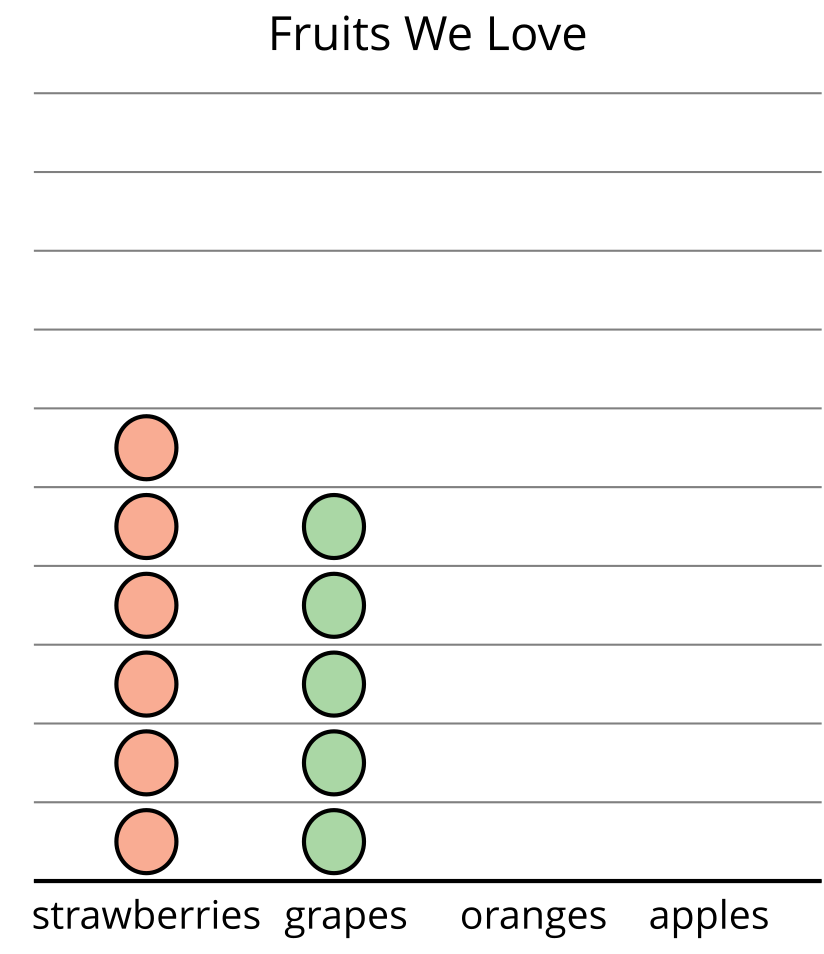 Lin's Graph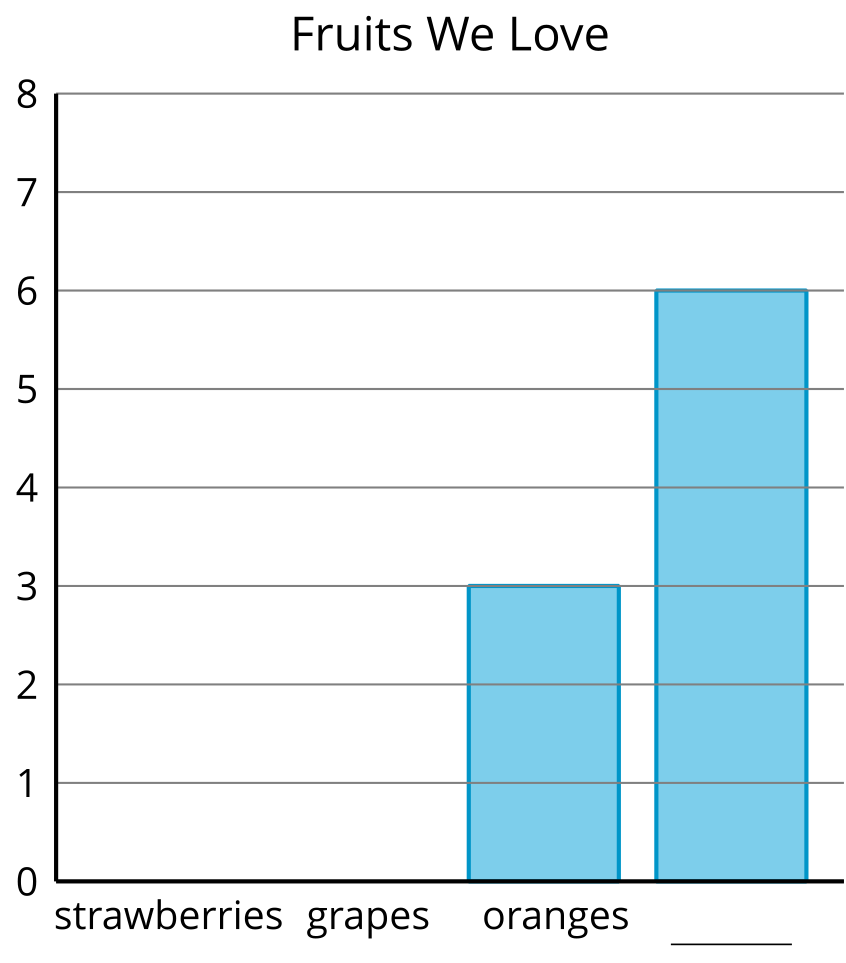 Student ResponsesStudents show 6 strawberries, 5 grapes, 3 oranges, and 6 apples in each graph.Addressing2.MD.D.10Warm-up10 minActivity 120 minActivity 215 minLesson Synthesis10 minCool-down5 minAddressing2.MD.D.10